UNIVERSIDADE DO ESTADO DE SANTA CATARINA – UDESC CENTRO DE EDUCAÇÃO SUPERIOR DO ALTO VALE DO ITAJAÍ – CEAVI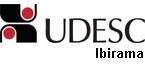 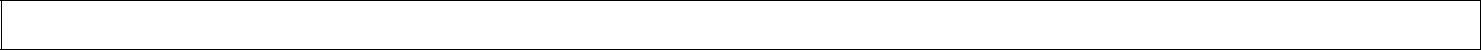 PLANO DE ENSINODEPARTAMENTO: BSI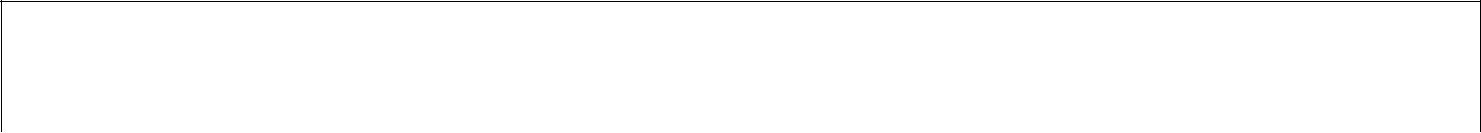 DISCIPLINA: Cálculo Diferencial e Integral II SIGLA: CDI II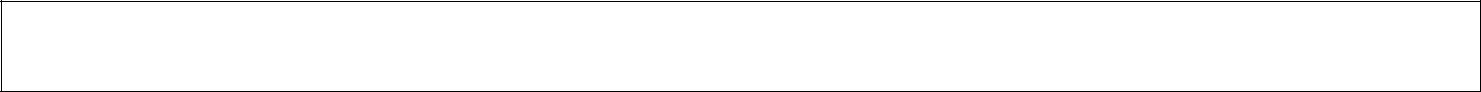 EMENTA:Integral definida. Funções de várias variáveis. Integrais múltiplas. Sucessões e séries.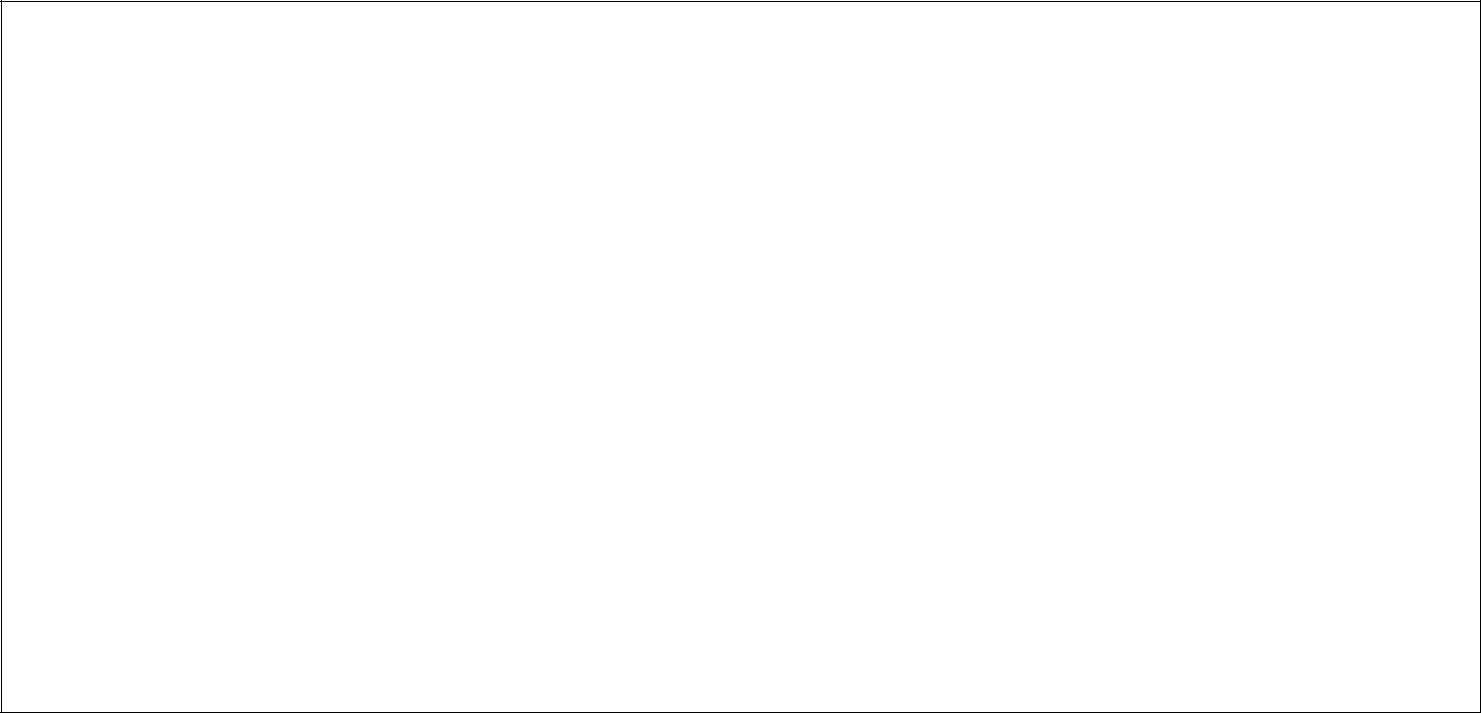 OBJETIVO GERAL DA DISCIPLINAPropiciar ao aluno noções sobre aplicações de Integral definida e a manipulação de funções de várias variáveis, derivadas parciais e máximos e mínimos.Propiciar ao aluno noções sobre integrais múltiplas e suas aplicações assim como noções de sequências e séries.OBJETIVOS ESPECÍFICOS/ DISCIPLINA:Revisar conceitos de Derivadas e Integração; Apresentar Integral Definida e suas aplicações; Apresentar Funções de várias variáveis; Apresentar propriedades de continuidade e limite para funções de várias variáveis; Apresentar método para cálculo de derivadas parciais e suas aplicações; Apresentar Problemas de Máximos e Mínimos; Apresentar Integrais Múltiplas, e transformadas de coordenadas e suas aplicações; Apresentar definições de Seqüências e Séries infinitas; 1UNIVERSIDADE DO ESTADO DE SANTA CATARINA – UDESC CENTRO DE EDUCAÇÃO SUPERIOR DO ALTO VALE DO ITAJAÍ – CEAVI22/02   Cálculo de áreas; Exemplos. Exercícios; 24/02   Sólidos de revolução; Cálculo de Volumes de sólidos de revolução; Exemplos. 02/03   Prova 1 – 25% 07/03   Funções de Várias variáveis: Definição, Domínio, 223/05   Sequências Infinitas: Definição; limite de uma seqüencia. 25/05   Sequência  Convergente;  propriedades.   Seqüencia  monótona.  Testes  de METODOLOGIA PROPOSTA:Aulas expositivas e de exercícios, eventualmente com a utilização dos softwares Geogebra .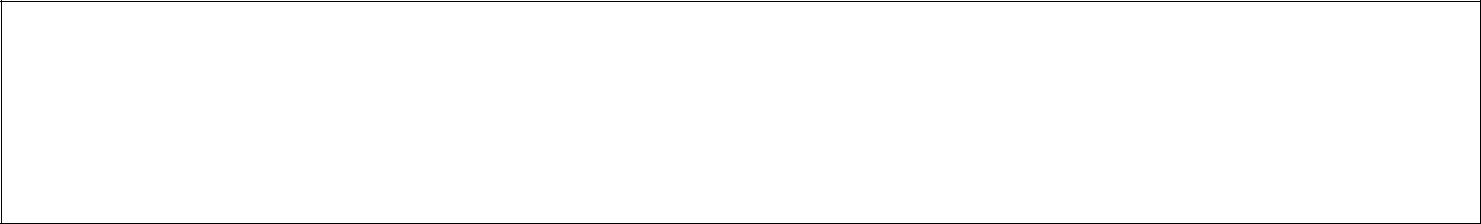 AVALIAÇÃO:Serão utilizados os seguintes instrumentos de avaliação: - quatro provas individuais e escritasMédia:	0,25 P1  0,25 P2  0,25 P3  0,25 P4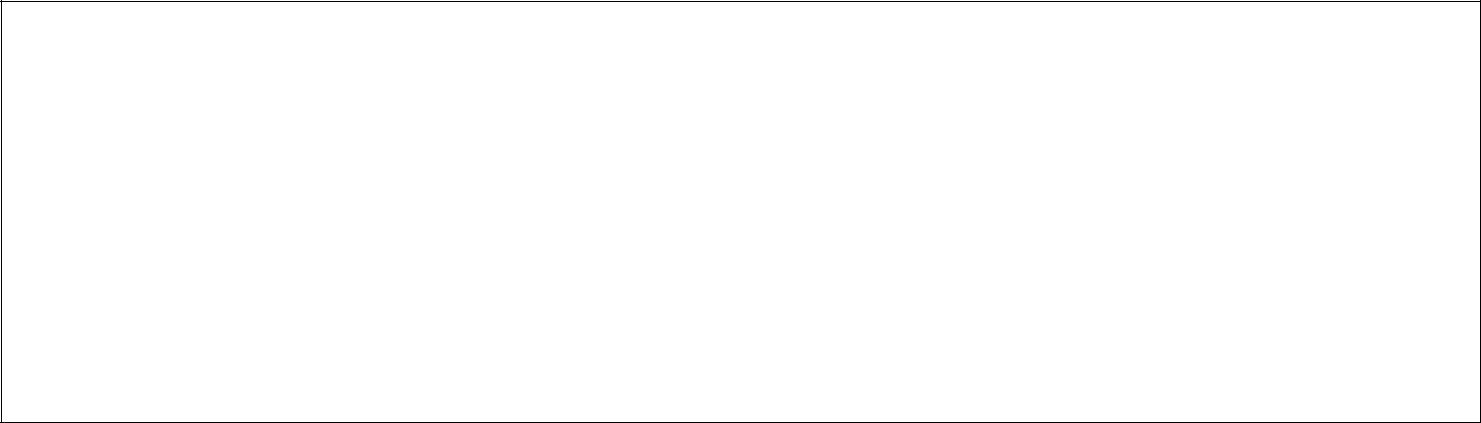 BIBLIOGRAFIA BÁSICA:GONÇALVES, Miriam B. & FLEMMING Diva M., Cálculo B. São Paulo: Makron Books,1999.ANTON, Howard, Cálculo. Vol. II. Porto Alegre: Bookman, 8. ed. 2007.STEWART, James, Cálculo. Vol 2. São Paulo: Thomson Pioneira. 5. ed. 2000.LEITHOLD, Louis, O cálculo com geometria analítica. Vol. 2, São paulo: Harbra, 19893UNIVERSIDADE DO ESTADO DE SANTA CATARINA – UDESC CENTRO DE EDUCAÇÃO SUPERIOR DO ALTO VALE DO ITAJAÍ – CEAVI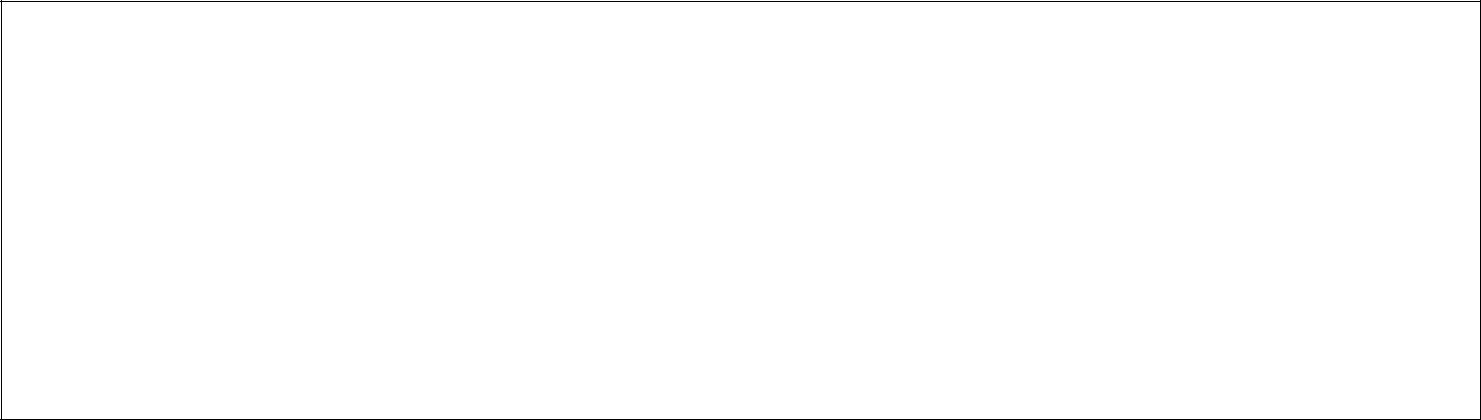 BIBLIOGRAFIA COMPLEMENTAR:SWOKOWSKI, Earl W.. Cálculo com geometria analítica. São Paulo: McGraw-Hill. v. 2PISKUNOW, N.. Cálculo diferencial e integral. São Paulo: Cardoso.GRANVILLE, W. A. e LONLEY, W. R.. Elementos de cálculo diferencial e integral. Rio de Janeiro: Científica, 1970.4PROFESSORA: Janaína Poffo PossamaiE-MAIL: janapoffo@gmail.comE-MAIL: janapoffo@gmail.comCARGA HORÁRIA TOTAL: 72 horasTEORIA: 72PRÁTICA: 0CURSO(S): Engenharia SanitáriaSEMESTRE/ANO: 1/2012PRÉ-REQUISITOS: -CRONOGRAMA DE ATIVIDADESAulaDataConteúdo115/02Apresentação do Plano de Ensino.Revisão de derivadas. Revisão de integrais.217/02Integral Definida; Teorema Fundamental do Cálculo; Cálculo de áreas; Soma deRiemann; Exemplos. Exercícios;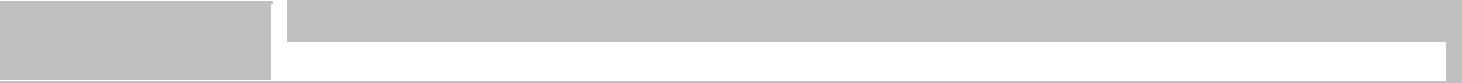 Exercícios;522/02Cálculo de Volumes de sólidos de revolução com eixo deslocado; Exemplos.Exercícios;629/02Discussão da lista de exercícios; esclarecimento de dúvidas.Imagem. Gráfico, Projeções e Curva de Nível. Exemplos. Exercícios909/03   Limites:  Definição.  Não  existência do limite. Propriedades. Composição de09/03   Limites:  Definição.  Não  existência do limite. Propriedades. Composição de09/03   Limites:  Definição.  Não  existência do limite. Propriedades. Composição defunção. Método para Indeterminação.1014/03Derivadas de funções de n-variáveis. Definição. Derivada de Ordem Superior.Exemplos. Exercícios.1116/03Regra da Cadeia: Caso 1: Composição de função de uma variável em uma1116/03função de duas variáveis. Caso 2: Composição de função de duas variáveis emfunção de duas variáveis. Caso 2: Composição de função de duas variáveis emuma função de duas varáveis. Exemplos. Exercícios.1221/03Máximos  e  Mínimos  Absolutos  –  Internos  ao  Domínio.  Ponto  Crítico.Exemplos. Exercícios.1323/03   Máximos  e  Mínimos  Relativos  –  Extremantes  ao  Domínio.  Ponto  Crítico.23/03   Máximos  e  Mínimos  Relativos  –  Extremantes  ao  Domínio.  Ponto  Crítico.23/03   Máximos  e  Mínimos  Relativos  –  Extremantes  ao  Domínio.  Ponto  Crítico.Exemplos. Exercícios.1428/03Aplicações de Máximos e Mínimos. Exemplos. Exercícios1530/03   Discussão da lista de exercícios; esclarecimento de dúvidas.30/03   Discussão da lista de exercícios; esclarecimento de dúvidas.30/03   Discussão da lista de exercícios; esclarecimento de dúvidas.1604/04Prova 2 – 25%1711/04   Integrais Múltiplas : Integrais duplas. Exemplos. Exercícios11/04   Integrais Múltiplas : Integrais duplas. Exemplos. Exercícios11/04   Integrais Múltiplas : Integrais duplas. Exemplos. Exercícios1813/04Mudança de Ordem de integração; Exemplos. Exercícios1918/04   Coordenadas Polares; Transformadas Polares para integrais duplas; Exemplos.18/04   Coordenadas Polares; Transformadas Polares para integrais duplas; Exemplos.18/04   Coordenadas Polares; Transformadas Polares para integrais duplas; Exemplos.Exercícios2020/04Cálculo de área usando integrais duplas; Exemplos. Exercícios2125/04   Coordenadas  Cilíndricas;  Transformadas  Cilíndricas  para  integrais  triplas;25/04   Coordenadas  Cilíndricas;  Transformadas  Cilíndricas  para  integrais  triplas;25/04   Coordenadas  Cilíndricas;  Transformadas  Cilíndricas  para  integrais  triplas;Exemplos. Exercícios2227/04Exemplos. Exercícios2302/05Coordenadas  Esféricas;   Transformadas  Esféricas  para  integrais  triplas;Exemplos. ExercíciosUNIVERSIDADE DO ESTADO DE SANTA CATARINA – UDESCUNIVERSIDADE DO ESTADO DE SANTA CATARINA – UDESCCENTRO DE EDUCAÇÃO SUPERIOR DO ALTO VALE DO ITAJAÍ – CEAVICENTRO DE EDUCAÇÃO SUPERIOR DO ALTO VALE DO ITAJAÍ – CEAVI2404/05Exemplos. Exercícios2509/05   Cálculo de volumes; Exemplos. Exercícios09/05   Cálculo de volumes; Exemplos. Exercícios09/05   Cálculo de volumes; Exemplos. Exercícios2611/05Cálculo de volumes; Outras aplicações; Exemplos. Exercícios2716/05   Discussão da lista de exercícios; esclarecimento de dúvidas.16/05   Discussão da lista de exercícios; esclarecimento de dúvidas.16/05   Discussão da lista de exercícios; esclarecimento de dúvidas.2818/05Prova 3 – 25%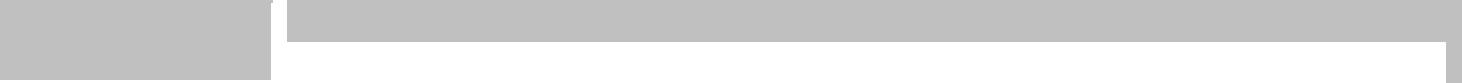 monotocidade. Propriedades. Exercícios3130/05Série  Infinita:  limite  de  série.  Convergência  e  séries  especiais:  harmônica,geométrica, série p. Exercícios.3201/06Teste  de  Convergência:  Teste  de  Divergência.  Teste  da  Integral.  Teste  daComparação. Exercícios.3306/06Teste da Raiz e Razão. Exercícios.3413/06Séries de Potências;3515/06Discussão da lista de exercícios; esclarecimento de dúvidas.3620/06Prova 4 – 25%04/07Exame